Α Ν Α Κ Ο Ι Ν Ω Σ Η Παρουσίαση Διπλωματικών  ΕργασιωνΧωρος:  Εργαστηριο Υπολογιστων, 1ος όροφος, κτιριο Βιολογιας, Σχολή Θετικων Επιστημων Χρονος: Τεταρτη 14 Ιουνιου 2017Καλουνται οι ενδιαφερομενοι να παραστουν Ι. ΑντωνιουΔιευθυντης ΔΠΜΣ-ΠΣΔ 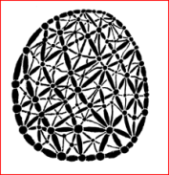                ΔΙΑΤΜΗΜΑΤΙΚΟ ΠΡΟΓΡΑΜΜΑ ΜΕΤΑΠΤΥΧΙΑΚΩΝ ΣΠΟΥΔΩΝ στα                    ΠΟΛΥΠΛΟΚΑ ΣΥΣΤΗΜΑΤΑ και ΔΙΚΤΥΑ                                                 ΤΜΗΜΑ ΜΑΘΗΜΑΤΙΚΩΝ                                                  ΤΜΗΜΑ ΒΙΟΛΟΓΙΑΣ                                                 ΤΜΗΜΑ ΓΕΩΛΟΓΙΑΣ                                                 ΤΜΗΜΑ ΟΙΚΟΝΟΜΙΚΩΝ ΕΠΙΣΤΗΜΩΝ                         ΑΡΙΣΤΟΤΕΛΕΙΟ ΠΑΝΕΠΙΣΤΗΜΙΟ ΘΕΣΣΑΛΟΝΙΚΗΣ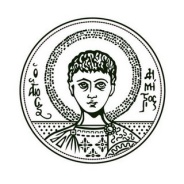 ΩραΦοιτητηςΤιτλος Εργασιας3-μελής Επιτροπη15:00Παραγκαμιαν ΣαββαςΟ κανόνας κεντρικότητας – θνησιμότητας σε προσημασμένα πρωτεϊνικά δίκτυαΣγαρδελης Σ. (Ε) Αντωνίου Ι.Νικολάου Χρ., Τμ. Βιολογίας Πανεπ.Κρητης15:30Παπαδόπουλος ΔημήτριοςΕπιλογή Κόμβων Διαφημιστικής Προώθησης σε Κοινωνικά Δίκτυα με ΕξωτερικότητεςΠαπαδόπουλος Κ. (Επιβλέπων)Βαρσακέλης Ν., Αντωνίου Ι.